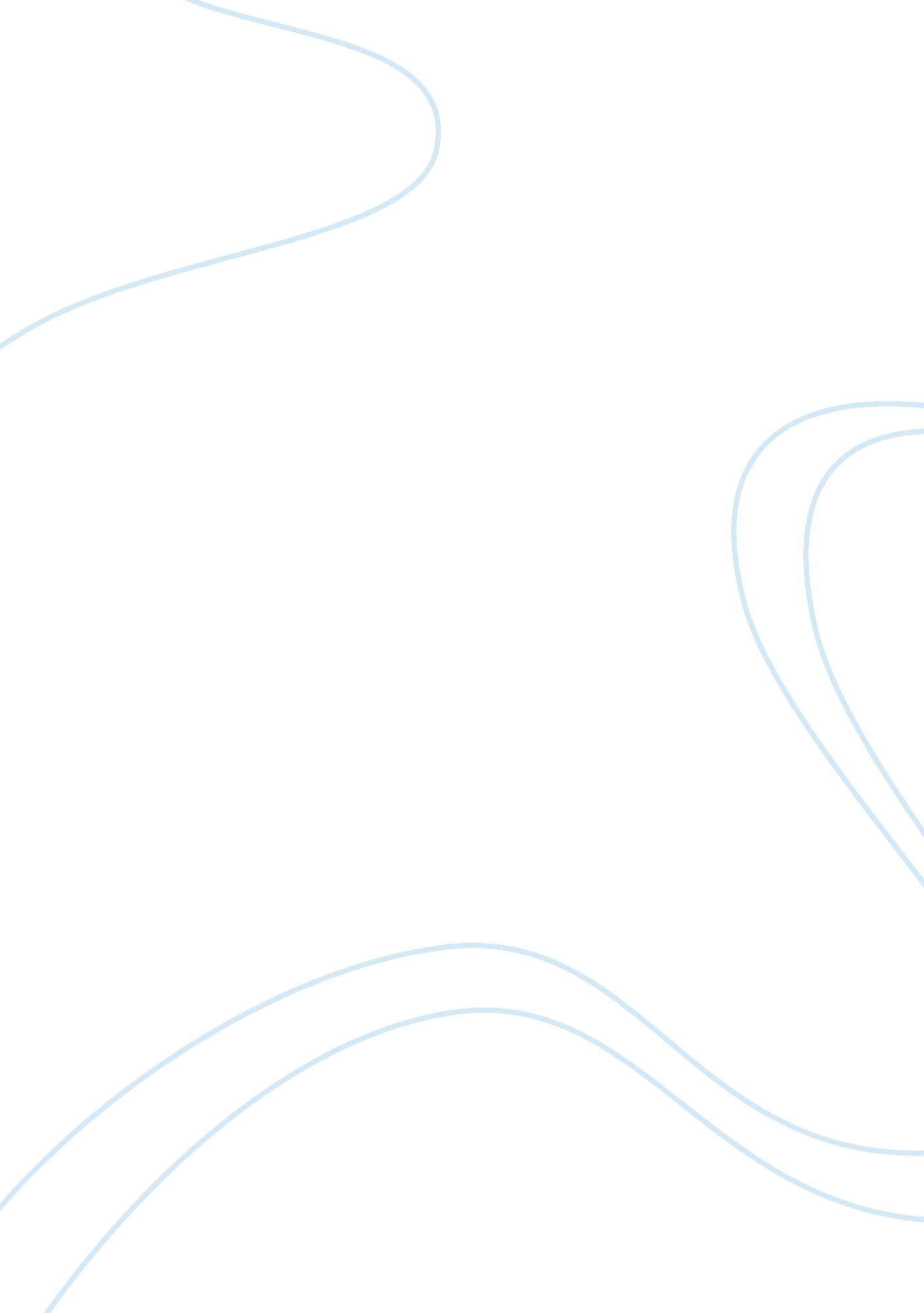 Corruption in pakistan: causes and methods to disposeGovernment, Corruption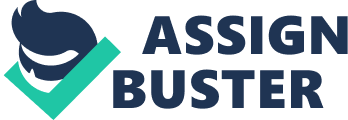 Corruption is the malicious which prompts the financial, social and good issues in a nation. The general public drained of peace is a degenerate society. It is as old as man. It is an overall wonder. It is most likely found in every one of the nations of the world. Corruption makes a regrettable circumstance in the nation. Karl Kraus really stated: “ Corruption is worse than prostitution. The latter might endanger the morals of an individual, the former invariably endangers the morals of the entire country. ” When we come to think about Corruption level in Pakistan, at that point we are compelled to state that Pakistan is in an unpleasant circumstance nowadays in light of the fact that there is excessively defilement in Pakistan. Each division is degenerate and not playing out their obligation sincerely. The assets and cash that ought to be spend to give offices to the general population of Pakistan, they are gone in defilement. The advancement ventures are fragmented because of defilement. We are lingering behind different countries of the world because of defilement in our nation. Corruption is caused either by power or by outright power. Straight to the point Herbert illuminates it along these lines: ” Absolute power does not corrupt absolutely, absolute power attracts the corruptible. “. There are different types of defilement in Pakistan. It is found through tricking, misrepresentation, cheating, nepotism, jobbery and misappropriation of assets, pay off and acknowledgment of delight. The degenerate individuals don’t comply with the laws. They disregard ethical quality and great conduct. They cause numerous shades of malice in the general public. It is an insect that sucks the blood of the general population of Pakistan. It slanders and debases the country according to different countries of the world. At the point when a sensible subject of Pakistan considers upon current state of defilement in the nation, he is interested to think about its underlying drivers and its cures. Defilement has been a danger for our nation since the introduction of this country. There are numerous reasons for the commonness of defilement. Right off the bat, the desire to develop rich medium-term is its main driver. Such individuals disregard moral qualities and endeavor to quill their home. For the most part the government officials are associated with this case. They generally look to the rich and don’t try to look to poor people. Henry Kissinger clarifies it with real contentions: “ Corrupt politicians make the other ten percent look bad. ” The cutting edge human progress has asked man to receive an exclusive expectation of living. Individuals need to live in cottages and board expensive autos. With the end goal to have a rich existence, they utilize many reasonable or foul intends to snatch riches. Along these lines, they cause defilement. Furthermore, the costs of the items of life are rising day by day. The administration has no influence over anything in the public eye. With the end goal to address their issues, individuals fall back on defilement and cause diverse wrongdoings in the public arena. Thirdly, a couple of favored delivers our nation are exceptionally solid. No legislature has the ability to implement any arrangement after its very own will rather it needs to wind up a manikin in the hands of the industrialists and business people. Every one of the general population in government have fear in their brains because of these individuals. John Steinbeck effectively clarifies this dread along these lines: “ Power does not corrupt. Fear corrupts perhaps the fear of a loss of power. ” These individuals raise the costs of their generation as and when they like. On the off chance that an administration endeavors to show them a thing or two, it needs to lick the residue. Fourthly, settled pay individuals additionally cause Corruption. The costs of wares of life rise day by day however their compensations are not raised with that proportion. Subsequently, they start to acknowledge renumeration with the end goal to keep up their way of life or to satisfy their requirements. Fifthly, broad joblessness in the public arena additionally causes defilement. At the point when the administration forces restriction on new enrollment, the informed young fellows are compelled to satisfy their yearning in any capacity. Thus, they cause defilement. They wind up enthusiastic in this circumstance. Friedrich Nietzsche says in regards to these adolescents: “ The surest method to degenerate a young is to educate him to hold in higher regard the individuals who think alike than the individuals who think in an unexpected way. ” Moreover, degenerate individuals flourish in the public eye with no dread of discipline. They are extremely compelling and are never conveyed to book. Seeing them, others are additionally supported. Sixthly, numerous insidious traditions and conventions win in our general public. Individuals spend sumptuously on relational unions and funerals just to dodge the insults of the others. When they develop poor, they utilize uncalled for intends to raise assets for their day by day bread. Seventhly, present day time of mold is additionally an awesome reason for commonness of Corruption. Presently ladies spend more cash on their upkeep than the past. They are not content with nearby made things of makeup. They generally want to buy the imported expensive things for beautification. For this reason, they themselves acknowledge pay off and furthermore constrain their spouses to do as such. Thusly, they cause defilement. Eighthly, numerous new pioneers when come into influence announce their assurance to kill defilement however soon they themselves end up degenerate and begin storing up immense riches. George Bernard Shaw exhibits his perspectives about these individuals: “ Power does not degenerate men; fools, in any case, in the event that they get into a place of intensity, degenerate power. ” Many individuals wind up materialistic and cash arranged. There is no significance of morals and ethics in business dealings. Numerous individuals feel that cash going to their pocket is great. Same way, many reasoning that cash going out from their pocket is terrible. Be that as it may, they don’t consider the manner in which cash is voyaging. Be that as it may, cash talks reality. As said by Robert A Heinlein: “ Cash is honest. On the off chance that a man discusses his respect, make him pay money. ” The most essential reason for defilement is numbness. Individuals have no sense to choose legitimate and taught agents. Therefore, these degenerate individuals start to quill their homes as opposed to working for the welfare of the country. Thusly, Corruption wins in the public arena. The inquiry that emerges in the brain of each subject of Pakistan is that when and how our Pakistan will turn out to be free from this beast which has its hang all in all general public? At the point when the remedy for this merciless infection will be readied? What is the surest method to dispose of defilement? Is it conceivable to contain Corruption in our general public? Defilement is a tumor which each must endeavor to fix. Eradiation of defilement is, presumably, a troublesome assignment however not feasible. The accompanying advances can evacuate Corruption from the general public. Right off the bat, the legislature should attempt to spread training as ahead of schedule as could be expected under the circumstances. Besides, it should dispatch an enemy of Corruption purposeful publicity in the broad communications. Thirdly, it ought to enhance the financial state of the nation. Fourthly, degenerate individuals ought to be given excellent disciplines. Fifthly, the optional forces of the officers ought to be limited. Sixthly, the counter defilement office ought to be made more successful. Seventhly, rise to dispersion of riches and relaxation ought to be made viable. Eighthly, drive for basic living ought to be propelled. Kurt Vonnegut shows his contrary perspectives that Corruption can’t stop or change the music and magnificence of life: “ Regardless of how degenerate, avaricious, and merciless our legislature, our enterprises, our media, and our religious and beneficent organizations may turn into, the music will in any case be brilliant. ” But greater part has expert; we can disregard his perspectives through and through. Above ends illuminate and make ready to comprehend and take care of the significant issue of defilement in our nation. Thus, in the event that we need to change this fantasy into the real world, we ought to pursue the great piece of our heart. In the event that we will begin to trust in unity of Allah, we will have the capacity to assume our job in its destruction. At that point our fantasy of defilement free Pakistan will turn into a widespread reality. Eduard Shevardnadze said that: “ Corruption has its very own inspirations, and one needs to completely ponder that marvel and kill the establishments that enable defilement to exist. ” God Bless Pakistan! 